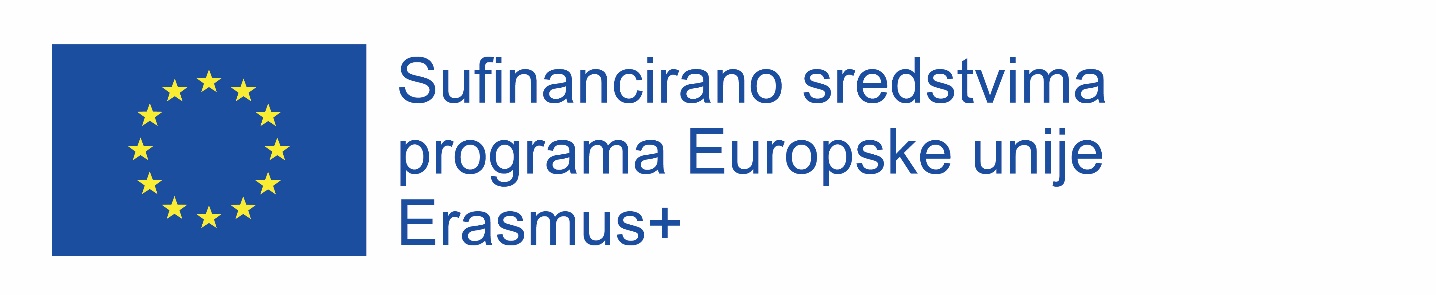 PRIJAVNICA ZA SUDJELOVANJE U Erasmus+ projektu, šk. god. 2023./2024Popunjavanjem prijavnice iskazujem interes za sudjelovanjem u gore navedenom projektuNositelj projekta: Industrijska strojarska škola, Zagreb. Naziv projekta: Accredited projects for mobility of learners and staff in vocational education and training       	Broj ugovora: 2023-1-HR01-KA121U Zagrebu, datum_________________________________________________________vlastoručni potpis_________________________________________________________Prijavljujem se za - zaokružiTečaj 3D ispisa        Job shadowingMoja adresa e-pošteIme i prezimeAdresa prebivalištaBroj mobitelaOIBBroj osobne iskazniceRazina obrazovanjaRazina engleskog jezika, samoprocjenaPredmeti koje predajemKRITERIJI tečaj/ job shadowingoznači s xBODOVINASTAVNIK  PREDMETA iz područja srodnog predviđenoj mobilnosti  A) POZNAVANJE TEKUĆEG PROJEKTA I OBAVEZA SUDIONIKA MOBILNOSTI- osmišljavanje i izrada projektne dokumentacije – intervju s projektnim timom- poznavanje obaveza sudionika prije, za vrijeme i nakon mobilnosti – intervju s projektnim timomB) POZNAVANJE PARTNERSKE USTANOVE- uspostavio inicijalni kontakt s partnerskom ustanovom – organizatorom tečaja- pripremao suradnju s organizatorom mobilnostiC) MOTIVIRANOST U PROJEKTNIM AKTIVNOSTIMA- sudjelovao na međunarodnim projektnim sastancima- prijavljivao se za sudjelovanje u Erasmus+ projektima (bilo koji oblik)- sudjelovao u promociji škole i projekata na nacionalnoj razini- surađivao u pripremi i realizaciji  mobilnosti- uspješno diseminirao dosadašnje Erasmus projekte (vijesti, objave, plakati, prezentacije)D) NASTAVNICI KOJI NISU IMALI PRILIKU SUDJELOVATI NA MOBILNOSTIMA U OBLIKU     TEČAJA  